证券代码：002042                     证券简称：华孚时尚	                  公告编号：2020-16华孚时尚股份有限公司2019年年度报告摘要一、重要提示本年度报告摘要来自年度报告全文，为全面了解本公司的经营成果、财务状况及未来发展规划，投资者应当到证监会指定媒体仔细阅读年度报告全文。董事、监事、高级管理人员异议声明：无除下列董事外，其他董事亲自出席了审议本次年报的董事会会议本次董事会会议全体董事均亲自出席非标准审计意见提示□ 适用 √ 不适用 董事会审议的报告期普通股利润分配预案或公积金转增股本预案√ 适用 □ 不适用 是否以公积金转增股本□ 是 √ 否 公司经本次董事会审议通过的普通股利润分配预案为：以1,426,402,520股为基数，向全体股东每10股派发现金红利1.41元（含税），送红股0股（含税），不以公积金转增股本。董事会决议通过的本报告期优先股利润分配预案□ 适用 □ 不适用 二、公司基本情况1、公司简介2、报告期主要业务或产品简介1、公司的主要业务公司作为全球最大的色纺纱供应商和制造商之一，主营中高档色纺纱线，配套提供高档新型的坯纱、染色纱，同时提供流行趋势、原料与产品认证、技术咨询等增值服务。通过色彩、材质、工艺技术的集成创新，为客户提供优质的产品和服务。公司在坚持主业的同时，共享产业，以纱线贯通纺织服装产业，整合棉花种植、棉花加工、仓储物流、花纱交易、纺服供应链，实现前后端产业贯通，致力成为全球纺织服装产业时尚营运商。2、经营模式纱线方面，公司依托国家一带一路战略，实行国内外平衡的产能布局，2019年形成189万锭，年产25万吨新型纱线的生产体系，生产基地覆盖中国东部和新疆、越南等地。公司通过产业链协同，统筹市场及订单信息，制定“点（产地）对点（客户）”的供应链计划，分区域、分工厂、分生产线进行规模化定制，公司坚持以客户为本，品质至上，以趋势为方向，通过产品创新提升产品品质及附加值，赢得了客户的信赖，市场份额稳步提升。公司实行网链战略，打造产业互联网平台，发展柔性供应链，通过价值服务，逐步实现产业转型升级。3、主要会计数据和财务指标（1）近三年主要会计数据和财务指标公司是否需追溯调整或重述以前年度会计数据√ 是 □ 否 追溯调整或重述原因：同一控制下企业合并单位：元（2）分季度主要会计数据单位：元上述财务指标或其加总数是否与公司已披露季度报告、半年度报告相关财务指标存在重大差异□ 是 √ 否 4、股本及股东情况（1）普通股股东和表决权恢复的优先股股东数量及前10名股东持股情况表单位：股（2）公司优先股股东总数及前10名优先股股东持股情况表□ 适用 √ 不适用 公司报告期无优先股股东持股情况。（3）以方框图形式披露公司与实际控制人之间的产权及控制关系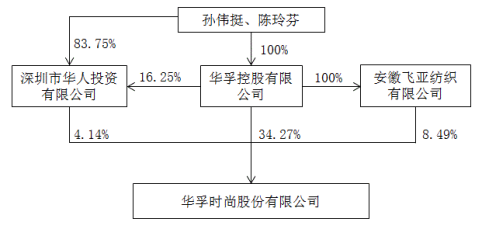 5、公司债券情况公司是否存在公开发行并在证券交易所上市，且在年度报告批准报出日未到期或到期未能全额兑付的公司债券否三、经营情况讨论与分析1、报告期经营情况简介报告期内，我国纺织服装行业发展面临的国内外风险挑战明显增多，存在内外市场需求放缓、贸易环境更趋复杂、综合成本持续提升等多重压力，在上述客观因素的影响下，纺织服装行业受到较大冲击。公司在报告期内依然坚持做强主业，加快共享产业，完善全面经营，继续实施网链战略。受客观经营环境影响，公司产销平衡压力加大，2019年度经营增长速度有所放缓，报告期内公司实现营业收入158.87亿元，较去年同期增长11.04%；归属于母公司股东净利润4.02亿元，较去年同期下降46.14%。2020年，新冠肺炎疫情全球持续蔓延，国内外消费需求下滑，加之中美贸易战具有长期性、复杂性、反复性，纺织服装行业依然面临艰巨考验。下一步公司将继续实行“坚持主业，共享产业”的发展战略，在稳健发展纱线主业的同时，深化推进前端网链，加速发展后端网链，着力抓好综合经营。主营纱线业务加强产品创新力度，拓展市场空间。公司将围绕功能科技、时尚快反、可持续发展、高质量发展加快产品创新，合理组合产品结构，结合市场与客户细分拓展市场空间；公司将继续实行集聚运营的策略，创新运营模式，优化标准品运营模式与快反品运营模式，实现降本增效。继续发展网链业务，发力共享产业。在保证规模稳健成长的同时，深化拓展网链业务的商业模式。加强产业协同。针对产业链垂直整合、强势崛起的态势，公司将做好主营纱线业务与前后端网链的协同运作，体现协同价值。2、报告期内主营业务是否存在重大变化□ 是 √ 否 3、占公司主营业务收入或主营业务利润10%以上的产品情况□ 适用 √ 不适用 4、是否存在需要特别关注的经营季节性或周期性特征□ 是 √ 否 5、报告期内营业收入、营业成本、归属于上市公司普通股股东的净利润总额或者构成较前一报告期发生重大变化的说明□ 适用 √ 不适用 6、面临暂停上市和终止上市情况□ 适用 √ 不适用 7、涉及财务报告的相关事项（1）与上年度财务报告相比，会计政策、会计估计和核算方法发生变化的情况说明√ 适用 □ 不适用 会计政策变更1、本公司自2019年1月1日起执行财政部2017年修订的《企业会计准则第22号-金融工具确认和计量》、《企业会计准则第23号-金融资产转移》和《企业会计准则第24号-套期会计》、《企业会计准则第37号-金融工具列报》；自2019 年6 月10 日起执行财政部2019年修订的《企业会计准则第7 号——非货币性资产交换》，自2019 年6 月17 日起执行财政部2019年修订的《企业会计准则第12 号——债务重组》。本公司执行上述准则对本报告期内财务报表无重大影响。2、财政部于2017年3月31日分别发布了《企业会计准则第22号——金融工具确认和计量（2017年修订）》（财会〔2017〕7号）、《企业会计准则第23号——金融资产转移（2017年修订）》（财会〔2017〕8号）、《企业会计准则第24号——套期会计（2017年修订）》（财会〔2017〕9号），于2017年5月2日发布了《企业会计准则第37号——金融工具列报（2017 年修订）》（财会〔2017〕14号）（上述准则以下统称“新金融工具准则”），鼓励企业提前执行，本公司于2019年1月1日执行新金融工具准则。于2019年1月1日之前的金融工具确认和计量与新金融工具准则要求不一致的，本公司按照新金融工具准则的要求进行衔接调整。涉及前期比较财务报表数据与新金融工具准则要求不一致的，本公司未调整可比期间信息。金融工具原账面价值和新金融工具准则施行日的新账面价值之间的差额，计入2019年1月1日留存收益或其他综合收益。在新金融工具准则下，本公司以预期信用损失为基础，对以摊余成本计量的金融资产、以公允价值计量且其变动计入其他综合收益的债务工具投资、租赁应收款、合同资产及财务担保合同计提减值准备并确认信用减值损失。本公司已经根据新的企业财务报表格式的要求编制财务报表，财务报表的列报项目因此发生变更的，已经按照《企业会计准则第30号——财务报表列报》等的相关规定，对可比期间的比较数据进行调整。列报格式变更及执行新金融工具准则对本公司的汇总影响如下：注：上表仅呈列受影响的财务报表项目，不受影响的财务报表项目不包括在内。2.会计估计变更本报告期主要会计估计未发生变更。（2）报告期内发生重大会计差错更正需追溯重述的情况说明□ 适用 √ 不适用 公司报告期无重大会计差错更正需追溯重述的情况。（3）与上年度财务报告相比，合并报表范围发生变化的情况说明√ 适用 □ 不适用 本期新纳入合并范围的子公司2.本期不纳入合并范围的子公司股票简称华孚时尚	股票代码股票代码002042股票上市交易所深圳证券交易所深圳证券交易所深圳证券交易所深圳证券交易所联系人和联系方式董事会秘书董事会秘书证券事务代表证券事务代表姓名张正	张正	杨溶杨溶办公地址广东省深圳市福田区市花路5号长富金茂大厦59楼广东省深圳市福田区市花路5号长富金茂大厦59楼广东省深圳市福田区市花路5号长富金茂大厦59楼广东省深圳市福田区市花路5号长富金茂大厦59楼电话0755-837355930755-837355930755-837354330755-83735433电子信箱dongban@e-huafu.comdongban@e-huafu.comyangr@e-huafu.comyangr@e-huafu.com2019年2018年2018年本年比上年增减2017年2017年2019年调整前调整后调整后调整前调整后营业收入15,886,871,683.4314,307,433,720.2214,307,464,898.2211.04%12,596,539,031.7512,596,539,031.75归属于上市公司股东的净利润402,294,451.12751,781,446.52746,980,716.48-46.14%677,376,240.73677,376,240.73归属于上市公司股东的扣除非经常性损益的净利润51,365,361.62314,143,765.20309,343,035.16-83.40%407,197,137.04407,197,137.04经营活动产生的现金流量净额1,892,922,477.41-485,799,889.22-481,069,354.50不适用-1,320,866,636.34-1,320,866,636.34基本每股收益（元/股）0.270.500.50-46.00%0.690.69稀释每股收益（元/股）0.270.500.50-46.00%0.690.69加权平均净资产收益率6.07%10.82%10.82%-4.75%11.05%11.05%2019年末2018年末2018年末本年末比上年末增减2017年末2017年末2019年末调整前调整后调整后调整前调整后资产总额18,335,875,515.5718,462,322,828.7918,535,408,458.26-1.08%16,031,151,627.4116,031,151,627.41归属于上市公司股东的净资产6,300,744,089.766,923,921,461.386,982,950,451.99-9.77%6,883,084,099.066,883,084,099.06第一季度第二季度第三季度第四季度营业收入3,634,310,612.283,714,356,002.863,711,824,158.984,826,380,909.31归属于上市公司股东的净利润172,109,185.23179,385,465.5955,761,020.87-4,961,220.57归属于上市公司股东的扣除非经常性损益的净利润89,338,272.75120,677,966.22-177,391,775.6918,740,898.34经营活动产生的现金流量净额37,585,815.63494,168,204.151,024,800,839.03336,367,618.60报告期末普通股股东总数13,54513,545年度报告披露日前一个月末普通股股东总数年度报告披露日前一个月末普通股股东总数16,438报告期末表决权恢复的优先股股东总数报告期末表决权恢复的优先股股东总数报告期末表决权恢复的优先股股东总数0年度报告披露日前一个月末表决权恢复的优先股股东总数年度报告披露日前一个月末表决权恢复的优先股股东总数年度报告披露日前一个月末表决权恢复的优先股股东总数年度报告披露日前一个月末表决权恢复的优先股股东总数0前10名股东持股情况前10名股东持股情况前10名股东持股情况前10名股东持股情况前10名股东持股情况前10名股东持股情况前10名股东持股情况前10名股东持股情况前10名股东持股情况前10名股东持股情况前10名股东持股情况前10名股东持股情况前10名股东持股情况前10名股东持股情况前10名股东持股情况股东名称股东名称股东名称股东名称股东性质股东性质股东性质持股比例持股数量持股数量持股数量持有有限售条件的股份数量质押或冻结情况质押或冻结情况质押或冻结情况股东名称股东名称股东名称股东名称股东性质股东性质股东性质持股比例持股数量持股数量持股数量持有有限售条件的股份数量股份状态数量数量华孚控股有限公司华孚控股有限公司华孚控股有限公司华孚控股有限公司境内非国有法人境内非国有法人境内非国有法人34.27%520,705,950520,705,950520,705,9500安徽飞亚纺织有限公司安徽飞亚纺织有限公司安徽飞亚纺织有限公司安徽飞亚纺织有限公司境内非国有法人境内非国有法人境内非国有法人8.49%129,058,312129,058,312129,058,3120深圳市华人投资有限公司深圳市华人投资有限公司深圳市华人投资有限公司深圳市华人投资有限公司境内非国有法人境内非国有法人境内非国有法人4.14%62,923,50062,923,50062,923,5000金元顺安基金－兴业银行－上海爱建信托－爱建信托欣欣7号定向增发事务管理类单一资金信托金元顺安基金－兴业银行－上海爱建信托－爱建信托欣欣7号定向增发事务管理类单一资金信托金元顺安基金－兴业银行－上海爱建信托－爱建信托欣欣7号定向增发事务管理类单一资金信托金元顺安基金－兴业银行－上海爱建信托－爱建信托欣欣7号定向增发事务管理类单一资金信托其他其他其他3.91%59,429,47659,429,47659,429,4760金鹰基金－工商银行－万向信托－万向信托－星辰39号事务管理类单一资金信托金鹰基金－工商银行－万向信托－万向信托－星辰39号事务管理类单一资金信托金鹰基金－工商银行－万向信托－万向信托－星辰39号事务管理类单一资金信托金鹰基金－工商银行－万向信托－万向信托－星辰39号事务管理类单一资金信托其他其他其他3.91%59,429,47659,429,47659,429,4760泰达宏利基金－招商银行－长安国际信托－长安信托·华孚色纺定增单一资金信托泰达宏利基金－招商银行－长安国际信托－长安信托·华孚色纺定增单一资金信托泰达宏利基金－招商银行－长安国际信托－长安信托·华孚色纺定增单一资金信托泰达宏利基金－招商银行－长安国际信托－长安信托·华孚色纺定增单一资金信托其他其他其他2.97%45,166,40245,166,40245,166,4020华孚时尚股份有限公司－第三期员工持股计划华孚时尚股份有限公司－第三期员工持股计划华孚时尚股份有限公司－第三期员工持股计划华孚时尚股份有限公司－第三期员工持股计划其他其他其他1.78%27,119,96927,119,96927,119,9690上海景熙资产管理有限公司－景熙－长阳9号私募证券投资基金上海景熙资产管理有限公司－景熙－长阳9号私募证券投资基金上海景熙资产管理有限公司－景熙－长阳9号私募证券投资基金上海景熙资产管理有限公司－景熙－长阳9号私募证券投资基金其他其他其他1.77%26,856,58626,856,58626,856,5860泰达宏利基金－招商银行－陆家嘴信托－陆家嘴信托－鸿泰18号单一资金信托泰达宏利基金－招商银行－陆家嘴信托－陆家嘴信托－鸿泰18号单一资金信托泰达宏利基金－招商银行－陆家嘴信托－陆家嘴信托－鸿泰18号单一资金信托泰达宏利基金－招商银行－陆家嘴信托－陆家嘴信托－鸿泰18号单一资金信托其他其他其他1.72%26,148,96926,148,96926,148,9690富安达基金－南京银行－厦门国际信托－财富共赢16号投资单一资金信托富安达基金－南京银行－厦门国际信托－财富共赢16号投资单一资金信托富安达基金－南京银行－厦门国际信托－财富共赢16号投资单一资金信托富安达基金－南京银行－厦门国际信托－财富共赢16号投资单一资金信托其他其他其他1.56%23,771,79023,771,79023,771,7900上述股东关联关系或一致行动的说明上述股东关联关系或一致行动的说明上述股东中华孚控股有限公司、安徽飞亚纺织有限公司、深圳市华人投资有限公司为公司控股股东及一致行动人，招商财富－招商银行－华孚财富2 号专项资产管理计划为公司员工持股计划专用账户，其余流通股东与控股股东之间不存在关联关系，也不属于一致行动人。未知其余流通股股东之间是否存在关联关系或是否属于一致行动人。上述股东中华孚控股有限公司、安徽飞亚纺织有限公司、深圳市华人投资有限公司为公司控股股东及一致行动人，招商财富－招商银行－华孚财富2 号专项资产管理计划为公司员工持股计划专用账户，其余流通股东与控股股东之间不存在关联关系，也不属于一致行动人。未知其余流通股股东之间是否存在关联关系或是否属于一致行动人。上述股东中华孚控股有限公司、安徽飞亚纺织有限公司、深圳市华人投资有限公司为公司控股股东及一致行动人，招商财富－招商银行－华孚财富2 号专项资产管理计划为公司员工持股计划专用账户，其余流通股东与控股股东之间不存在关联关系，也不属于一致行动人。未知其余流通股股东之间是否存在关联关系或是否属于一致行动人。上述股东中华孚控股有限公司、安徽飞亚纺织有限公司、深圳市华人投资有限公司为公司控股股东及一致行动人，招商财富－招商银行－华孚财富2 号专项资产管理计划为公司员工持股计划专用账户，其余流通股东与控股股东之间不存在关联关系，也不属于一致行动人。未知其余流通股股东之间是否存在关联关系或是否属于一致行动人。上述股东中华孚控股有限公司、安徽飞亚纺织有限公司、深圳市华人投资有限公司为公司控股股东及一致行动人，招商财富－招商银行－华孚财富2 号专项资产管理计划为公司员工持股计划专用账户，其余流通股东与控股股东之间不存在关联关系，也不属于一致行动人。未知其余流通股股东之间是否存在关联关系或是否属于一致行动人。上述股东中华孚控股有限公司、安徽飞亚纺织有限公司、深圳市华人投资有限公司为公司控股股东及一致行动人，招商财富－招商银行－华孚财富2 号专项资产管理计划为公司员工持股计划专用账户，其余流通股东与控股股东之间不存在关联关系，也不属于一致行动人。未知其余流通股股东之间是否存在关联关系或是否属于一致行动人。上述股东中华孚控股有限公司、安徽飞亚纺织有限公司、深圳市华人投资有限公司为公司控股股东及一致行动人，招商财富－招商银行－华孚财富2 号专项资产管理计划为公司员工持股计划专用账户，其余流通股东与控股股东之间不存在关联关系，也不属于一致行动人。未知其余流通股股东之间是否存在关联关系或是否属于一致行动人。上述股东中华孚控股有限公司、安徽飞亚纺织有限公司、深圳市华人投资有限公司为公司控股股东及一致行动人，招商财富－招商银行－华孚财富2 号专项资产管理计划为公司员工持股计划专用账户，其余流通股东与控股股东之间不存在关联关系，也不属于一致行动人。未知其余流通股股东之间是否存在关联关系或是否属于一致行动人。上述股东中华孚控股有限公司、安徽飞亚纺织有限公司、深圳市华人投资有限公司为公司控股股东及一致行动人，招商财富－招商银行－华孚财富2 号专项资产管理计划为公司员工持股计划专用账户，其余流通股东与控股股东之间不存在关联关系，也不属于一致行动人。未知其余流通股股东之间是否存在关联关系或是否属于一致行动人。上述股东中华孚控股有限公司、安徽飞亚纺织有限公司、深圳市华人投资有限公司为公司控股股东及一致行动人，招商财富－招商银行－华孚财富2 号专项资产管理计划为公司员工持股计划专用账户，其余流通股东与控股股东之间不存在关联关系，也不属于一致行动人。未知其余流通股股东之间是否存在关联关系或是否属于一致行动人。上述股东中华孚控股有限公司、安徽飞亚纺织有限公司、深圳市华人投资有限公司为公司控股股东及一致行动人，招商财富－招商银行－华孚财富2 号专项资产管理计划为公司员工持股计划专用账户，其余流通股东与控股股东之间不存在关联关系，也不属于一致行动人。未知其余流通股股东之间是否存在关联关系或是否属于一致行动人。上述股东中华孚控股有限公司、安徽飞亚纺织有限公司、深圳市华人投资有限公司为公司控股股东及一致行动人，招商财富－招商银行－华孚财富2 号专项资产管理计划为公司员工持股计划专用账户，其余流通股东与控股股东之间不存在关联关系，也不属于一致行动人。未知其余流通股股东之间是否存在关联关系或是否属于一致行动人。上述股东中华孚控股有限公司、安徽飞亚纺织有限公司、深圳市华人投资有限公司为公司控股股东及一致行动人，招商财富－招商银行－华孚财富2 号专项资产管理计划为公司员工持股计划专用账户，其余流通股东与控股股东之间不存在关联关系，也不属于一致行动人。未知其余流通股股东之间是否存在关联关系或是否属于一致行动人。参与融资融券业务股东情况说明（如有）参与融资融券业务股东情况说明（如有）华孚时尚股份有限公司－第三期员工持股计划、安徽飞亚纺织有限公司及深圳市华人投资有限公司通过信用账户持有公司部分股份。华孚时尚股份有限公司－第三期员工持股计划、安徽飞亚纺织有限公司及深圳市华人投资有限公司通过信用账户持有公司部分股份。华孚时尚股份有限公司－第三期员工持股计划、安徽飞亚纺织有限公司及深圳市华人投资有限公司通过信用账户持有公司部分股份。华孚时尚股份有限公司－第三期员工持股计划、安徽飞亚纺织有限公司及深圳市华人投资有限公司通过信用账户持有公司部分股份。华孚时尚股份有限公司－第三期员工持股计划、安徽飞亚纺织有限公司及深圳市华人投资有限公司通过信用账户持有公司部分股份。华孚时尚股份有限公司－第三期员工持股计划、安徽飞亚纺织有限公司及深圳市华人投资有限公司通过信用账户持有公司部分股份。华孚时尚股份有限公司－第三期员工持股计划、安徽飞亚纺织有限公司及深圳市华人投资有限公司通过信用账户持有公司部分股份。华孚时尚股份有限公司－第三期员工持股计划、安徽飞亚纺织有限公司及深圳市华人投资有限公司通过信用账户持有公司部分股份。华孚时尚股份有限公司－第三期员工持股计划、安徽飞亚纺织有限公司及深圳市华人投资有限公司通过信用账户持有公司部分股份。华孚时尚股份有限公司－第三期员工持股计划、安徽飞亚纺织有限公司及深圳市华人投资有限公司通过信用账户持有公司部分股份。华孚时尚股份有限公司－第三期员工持股计划、安徽飞亚纺织有限公司及深圳市华人投资有限公司通过信用账户持有公司部分股份。华孚时尚股份有限公司－第三期员工持股计划、安徽飞亚纺织有限公司及深圳市华人投资有限公司通过信用账户持有公司部分股份。华孚时尚股份有限公司－第三期员工持股计划、安徽飞亚纺织有限公司及深圳市华人投资有限公司通过信用账户持有公司部分股份。项目2018年12月31日累计影响金额累计影响金额累计影响金额2019年1月1日项目2018年12月31日分类和计量影响金融资产减值影响小计2019年1月1日以公允价值计量且其变动计入当期损益的金融资产43,172,658.90-43,172,658.90-43,172,658.90交易性金融资产43,172,658.9043,172,658.9043,172,658.90其他流动资产195,030,000.00-195,030,000.00-195,030,000.00交易性金融资产195,030,000.00195,030,000.00195,030,000.00可供出售金融资产97,783,921.20-97,783,921.20-97,783,921.20其他权益工具投资97,783,921.2097,783,921.2097,783,921.20名称变更原因阿瓦提银花棉业有限责任公司同一控制下企业合并库车银花棉业有限责任公司同一控制下企业合并沙雅银花棉业有限责任公司同一控制下企业合并新和银花棉业有限责任公司同一控制下企业合并库车县纵横棉业有限责任公司同一控制下企业合并库车县恒丰棉业有限责任公司同一控制下企业合并呼图壁县宏盛棉业有限公司同一控制下企业合并新疆华孚恒丰棉业有限公司同一控制下企业合并奎屯锦孚棉业有限公司同一控制下企业合并深圳市华孚创新产业投资中心（有限合伙）投资设立乌什县阿大纺织有限公司投资设立石河子宏盛棉业有限公司投资设立香港天成贸易有限公司非同一控制下企业合并浙江博忆纺织科技有限公司非同一控制下企业合并浙江双琪进出口有限公司非同一控制下企业合并浙江诸暨科宁投资有限公司非同一控制下企业合并新疆科宁针纺科技有限公司非同一控制下企业合并诸暨广昊纺织有限公司非同一控制下企业合并诸暨市力旗化纤有限公司非同一控制下企业合并柯坪县阿大纺织有限公司投资设立浙江阿大贸易有限公司投资设立名称变更原因杭州华云投资管理有限公司注销